Contexto y necesidades.El Centro Hospitalario de la Pediatría de Kimbondo ha crecido enormemente en los últimos años. La dirección de FPK considera vital el conseguir algunas mejoras para pacientes y sus familiares. En parte fundamentado en las largas estancias que pasan en el centro. En el año 2013 se comenzó con la construcción de unos WC que hoy día están funcionando correctamente. En el 2014 se instalaron puntos de distribución de agua potable en puntos clave del centro pediátrico. Queremos seguir avanzando en esta línea para poder mejorar las condiciones de pacientes y familiares durante su estancia en el centro. Unidos al programa de agua y saneamiento queremos instalar una serie de plataformas con capacidad para drenar agua. Éstos serán usados para técnicas alimentarias diarias (tales como lavar la fruta), como de higiene (lavado de útiles de comida y de ropa). Situando estos puntos podremos canalizar el agua hasta los puntos de referencia, siendo llevada lejos del centro. Esta simple práctica reducirá el número de enfermedades vectoriales que se transmiten por vía hídrica o que usan suelos encharcados en algún punto del desarrollo del vector en cuestión. Hablamos de mosquito y malaria, pero de otro sin fin de enfermedades parasitarias que se transmiten a través de la arena mojada (y que además contiene residuos orgánicos como la comida). Creemos que es sencillo y muy efectivo. (anexo 1)En un segundo lugar queremos hacer más habitable el centro, proporcionando sombra y acogimiento a aquellos que se acercan hasta el. A solicitud de la pediatría, se amplían los techos que sobrevuelan los pabellones A y transfusional. En el pabellón A también se solará el suelo con cemento/piedra, haciendo posible la limpieza, mejorando la higiene. Colocando además bancos para que los pacientes puedan esperar a ser atendidos. (Anexo 2).Objetivo:Rehabilitación del centro hospitalario Kimbondo. I.Objetivos específicos:1. Puesta en marcha de puntos de agua con función de drenaje, a fin de reducir el estancamiento de agua.2. Mejora del área de acogimiento y estancia de los familiares de los pacientes.3. Sensibilización de la población en materia de higiene básica.Indicadores:I.1.1 Se instalan 2 plataformas de drenaje de agua en puntos clave del centro hospitalario. I.1.2 Existen utensilios para facilitar el correcto uso de la plataforma.I.1.3 Los drenajes se mantienen limpios y funcionantes..I.2.1 Los pacientes cuentan con un área amplia, a la sombra y ventilada, para poder estar.I.2.2 Existen bancos en las nuevas zonas de estancia. I.2.3 El suelo del Pabellón A está solado, y se conserva.I.3.1 La población dispone de material gráfico para entender la necesidad de una correcta higiene.I.3.2 La población recibe información acerca de la necesidad del buen uso de las zonas comunes.I.3.3 La población hace un uso correcto de las plataformas de agua. I.3.4 La población hace uso correcto de los nuevos espacios habilitados y las conserva.I.3.5 La población recibe información sobre las enfermedades de transmisión hidríca.Principales actividadesA1.1 Construcción de las plataformas de agua.A1.2 Compra y distribución de los utensilios para conservación de plataformas.A2.1 Construcción de voladizos en ambos pabellones.A2.2 Compra /rehabilitación de bancos.A2.3 Solado del suelo del pabellón AA3.1 Diseño y elaboración del material gráfico para distribuir por las instalaciones (tipo póster)A3.2 Incorporación de las tareas de conservación a la sensibilización que ya estamos realizando sobre la higiene. PresupuestoCostes directos de materiales A1.2-A2.3 Total: 3.511,6$Sensibilización A3.1 A3.2Total: 150$Salario personal responsable aguaTotal proyecto Ficha InternaANEXOSAnexo 1. Modelo de plataforma drenaje de agua.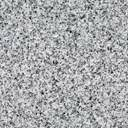 ANEXO 2 VOLADIZOS para PABELLONES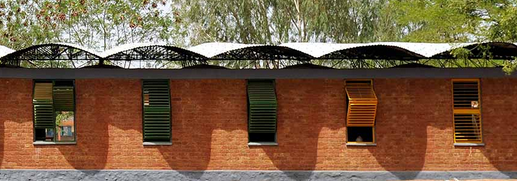 ItemUnidadesCoste unitarioCoste totalSacos de cemento30360.000CF$400Arandelas110000CF$11Chapas85$1.072Postes (5x10)45$660Listones madera (7x7)60$660Clavos de chapa10 (kg)$27Clavos 1ø10 (kg)$27Clavos 15ø5 (kg)$13,6Gravilla10 (tone)$420Arena10 (tone)$230Material gráfico10$15,00$150,00Mano de obra$1.053Total$4.564,6(más 10% imprevistos)$5.050,00Nº Interno: PI15/01Rehab0701Responsable del proyecto: Rodrigo NúñezFinanciador: Fundación Cooperación y MisiónPresupuesto Revisado: Joseba AugustoFecha prevista ejecución:2014